ONLY PLACE ON EARTH 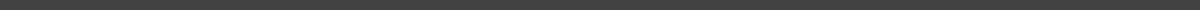 107 Queen Street Dunnville, Ontario N1A 1H6Email: onlyplaceonearth@hotmail.comJanuary 21, 2017To whom it may concern, I have had the pleasure of employing Ashley Pless at Only Place on Earth as a summer student for the past 3 years. Ashleys business acumen is unbeatable!  She studies new and very rare products with great diligence!  She is punctual and very attentive to details!  Ashley would be a great candidate or addition to any business or institution to which she applied herself to!  She has a sharp intellect and is wise beyond her years!  I would not hesitate to recommend Ashley to anyone in need of a reference on her behalf!Sincerely,Robert ChambersPresidentOnly Place On Earth